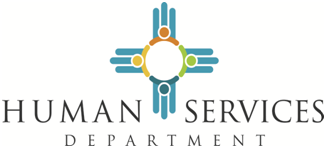 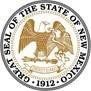 State of NM Child Support Enforcement System Replacement (CSESR) ProjectInstructions for Responding to this Requestfor Quote (RFQ) CSESR PMO Date: January 3, 2023Table of Contents1.0	PurposeThe New Mexico (NM) Human Services Department (HSD) is interested in procuring Project Management Office services related to its current Child Support Enforcement System Replacement (CSESR) Project. The HSD is requesting quotes from contractors who hold a current State-Wide Price Agreement (SWPA) or General Services Agreement (GSA) for the provision of Information Technology (IT) Professional Services, Project Management Services or other applicable price agreement categories.This engagement resulting from this Request for Quote (RFQ) will form the central project management component of the CSESR project. Contractors should inform themselves regarding these projects by reading the overview approach below.The instructions and information below are intended to assist the contractors in pricing a quote for the HSD evaluation.The contact type classification for this work is “Firm Fixed Price”.
2.0	Quote ScheduleThe Contract Manager will make every effort to adhere to the following schedule:* Dates subject to change based on number of responses and final approval from federal partners.3.0	Response Format and Organization            Number of Responses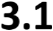 Each Contractor shall submit only one (1) response to this RFQ.            Response Files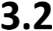 Each Contractor shall deliver, by single electronic mail, the following files to the HSD Contract Manager. The total file size must not exceed 20MB.Part A Technical Approach: one electronically signed pdf file and the corresponding MS Word Document. Part A must not include any cost information.File Name = Contractor_Name_Part_A_Technical_Approach (PDF and .doc)Part B Quote Budget: one electronically signed pdf file and the corresponding MS Word Document. Submit the Quote Budget Form only.File Name; Contractor_Name_Part_B_Quote_Budget (PDF and .doc)All files must be received by the Contract Manager no later than 3:00 PM (Mountain Time) on the date of submission as per the Quote Schedule. Contractors are advised to use an email return request confirmation. Any response that does not adhere to the requirements of this section may be deemed non-responsive and may be rejected on that basis.4.0	Contract ManagerThe Contract Manager for this RFQ is David Martell. All submissions and any other needed communication must be directed to the Contract Manager, David Martell, david.martell@hsd.nm.gov
 5.0	Quote FormatThis section describes the required format, content, and organization for all quotes.            Part A: Technical Approach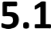 The work of this engagement is organized into four (4) key deliverables of project management expertise.Part A: Technical Approach must follow the outline, page limits and page formatting instructions detailed below.Formatting InstructionsFont:	Calibri eleven (11) pointSpacing:	SingleMargins:	One-inch margins on all sides Paper:	8 1/2 X 11Header:	Contractor NameFooter:	Page number

OutlineCover or Title Page Table of ContentsSummary of corporate and overall approach to the engagement objectives. The summary must include a statement of experience with projects related to state Child Support Enforcement (IV-D) agencies including creation of Advanced Planning Documents, Feasibility Studies and procurement documents such as Requests for Proposals. (Limit 2 pages) While HSD is asking for page limited summaries of experience and qualifications, we may ask for further information or clarifications on the submitted proposal during the selection process.For each Deliverable within the Statement of Work (Limit 2 pages per deliverable)Response to Deliverable  Response to Specific Experience Approach to Deliverables and Methods for Success 
Reference Contact InformationAdditionally, an Appendix is required of Key Staff Resumes of personnel to be assigned to this project. Each Key Resume should list the assigned role from Article 12 of the Statement of Work.  (Limit 1 page per resume)            Part B: Quote Budget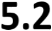 The HSD is asking for a separate fixed price quote, including NM Gross Receipts Tax for each Deliverable of the Statement of Work. The HSD has included duration estimates on the completion of each deliverable, but these estimates are the agency’s estimate only.  Contractors will utilize their previous experience and expertise to determine the proposed duration for each of the deliverables.Quotes should be all inclusive of contractor costs that will be charged the HSD.Contractor QualificationsThe Human Services Department (HSD) requires any organization awarded the CSESR Project Management Office contract possess the necessary resources, knowledge, business techniques, and technical abilities to manage the project from Planning phase through Implementation Phase.Within the Contractor’s Technical Approach of the submitted quote, defined in section 5.1.2 above, Contractor must make clear the qualifications and experience that the Contractor possesses to complete all deliverables within the Response to Specific Experience. Additionally, the Reference Contact Information should tie directly to the experience stated within the Response to Specific Experience.Specific areas of expertise that the HSD is seeking include, but are not limited to:Child Support Enforcement System modernization effortsFeasibility Study and Alternatives Analysis creationAdvanced Planning Document creationRequests for Proposal (RFP) creation and subsequent procurement activitiesOngoing project management experience of a system modernization or replacement project, from planning phase through design, development, and implementation phases.For each of these specific areas of expertise, please provide the total number of projects, the number of projects related to public sector organizations, size of the projects (by total dollars and/or personnel) and complexity. Please use a table to summarize this information.Scoring CriteriaHSD will score the quotes received by contractors across four (4) categories weighted by the factors in the table, below. HSD will use a consensus scoring approach among the committee chosen to evaluate the quotes.Legal Evaluation of Statement of WorkTo speed contract negotiations once evaluation of all proposals are complete, HSD also requests that the Contractor provide a summary, maximum 2 pages, of any terms and conditions of the SOW that are not acceptable to the Contractor, as written. EvaluationOral PresentationHSD may select finalists and may invite finalists to present an overview of its quote to the Evaluation Committee and to answer the HSD questions to clarify costs and service quoted.Evaluation FactorsAll quotes will be evaluated for the perceived benefit related to the purposes of this RFQ as described in the Invitation to Quote document. The Contractor quote that is most advantageous to the HSD will be considered for award. Please note, however, that, regardless of overall score, a serious deficiency in the response to any one factor may be grounds for rejection. The contract award will go to the finalist deemed to be the most advantageous to and of best value to the HSD for the requested work.AppendixAppendix A: List of AcronymsA list of acronyms is provided below:Appendix B: HSD Project Organizational Chart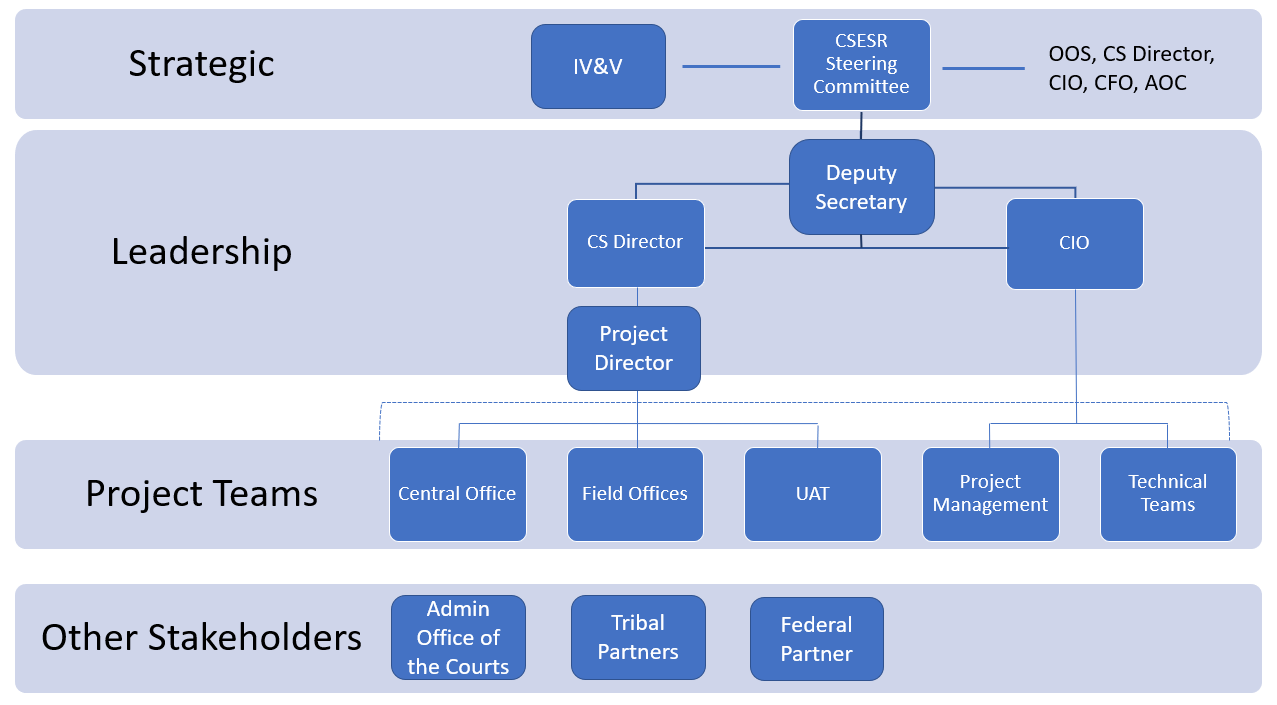 Appendix C: HSD ResponsibilitiesActionResponsible PartyDue Date*1. Issue RFQHSD1/3/232. Deadline to Submit Questions (by email)Potential Contractors1/17/233. Response to QuestionsHSD1/24/234. Submission of QuotesContractors2/14/235. Selection of FinalistsHSD Selection Committee2/28/236. Selection of ContractorHSD Selection Committee3/7/23Deliverable NameDuration EstimateCost Estimate1.0  CSESR Project Plans
1 month1.1  Ongoing Project Management, per month
Each month (36 months total)2. Streamlined Feasibility Study 
3 months3. CSESR Implementation Advanced Planning Document (IAPD)3 months4. CSESR RFP Development and Procurement Support9 monthsQuote CategoryWeighted Score rangeTechnical Approach
0 to 300 pointsBudget0 to 300 pointsExperience
0 to 200 pointsKey Staff Resumes
0 to 200 pointsTotal
0 to 1,000 pointsAcronymDefinitionACFThe Administration for Children and FamiliesASPENAutomated System Program and Eligibility NetworkCSESRChild Support Enforcement System Replacement DSData Services PlatformECMElectronic Content ManagementGSAUS General Services Administration ScheduleHHSHealth and Human ServicesHHS 2020Health and Human Services 2020 InitiativeHSDHuman Services DepartmentIAPDImplementation Advance Planning DocumentITInformation TechnologyLDLiquidated DamagesMMISMedicaid Management Information SystemMulti-Ops APDMultiple Operations Advance Planning DocumentNASPONational Association of State Procurement OfficialsNMNew MexicoNMGRTNew Mexico Gross Receipts TaxNoSQLNot Only Structured Query LanguageOCSEOffice of Child Support EnforcementOIGOffice of Inspector GeneralPAPDPlanning Advance Planning Document PMOProject Management OfficeRFPRequest for proposalRFQRequest for QuoteSISystem Integration PlatformSLAService Level AgreementsSWPANew Mexico State-Wide Pricing AgreementUPIUnified Public InterfaceExecutive Steering Committee (Voting Members)Executive Steering Committee (Voting Members)Title / RoleResponsibilitiesDeputy SecretaryAuthorizing changes to Scope, Schedule and BudgetChief Information OfficerAuthorizing changes to Scope, Schedule and BudgetActing IV-D DirectorAuthorizing changes to Scope, Schedule and BudgetProject DirectorExecutive Oversight of ProjectProject TeamProject TeamTitle / RoleResponsibilitiesIT Project ManagerProject Management and oversight of contractor. Review and approve deliverables.ITD System Admin Bureau ChiefHSD system administration and network services. Review and approve deliverables.CSES Technical LeadCSES Subject Matter Expert (SME). Review and approve deliverables.CSED Programs Bureau ChiefCSED SME. Review and approve deliverables.CSED Business Project LeadCSED SME. Review and approve deliverables.Contract ManagerContract Manager. Fulfill all contract manager functions.